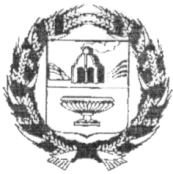 РОССИЙСКАЯ ФЕДЕРАЦИЯАДМИНИСТРАЦИЯ АЛАМБАЙСКОГО СЕЛЬСОВЕТАЗАРИНСКОГО РАЙОНА АЛТАЙСКОГО КРАЯП О С Т А Н О В Л Е Н И Е  07.08.2019                                                                                                              № 25                                                                        ст.АламбайОб исполнении бюджетамуниципального образования Аламбайский сельсовет Заринского района Алтайскогокрая за второй квартал 2019 годаВ соответствии с пунктом 2 статьи 21 Устава муниципального образования Аламбайский сельсовет Заринского района Алтайского края , статьей 34 Положения о бюджетном устройстве , бюджетном процессе и финансовом контроле в муниципальном образовании Аламбайский сельсовет Заринского района Алтайского края , Собрания депутатов Аламбайского сельсовета ПОСТАНОВЛЯЕТ:1.Утвердить отчет об исполнении бюджета муниципального образования Аламбайский сельсовет Заринского района Алтайского края за второй квартал 2019 года (Прилагается).2.Направить отчет об исполнении бюджета в комиссию Собрания депутатов Аламбайского сельсовета по бюджету , планированию , налоговой и социальной политике.  3.Настоящее постановление подлежит размещению на официальном сайте Администрации Заринского района или обнародованию на информационном стенде администрации Аламбайского сельсовета.4.Настоящее постановление вступает в силу после его опубликования (обнародованеия)Исполняющий обязанности главы сельсовета                                                                   С.Г.Грачёв                                                                            ПРИЛОЖЕНИЕ  к постановлению администрации  Аламбайского сельсовета Заринского района Алтайского края от 07.08.2019  №25 ОТЧЕТ ОБ ИСПОЛНЕНИИ БЮДЖЕТА  МУНИЦИПАЛЬНОГО ОБРАЗОВАНИЯ АЛАМБАЙСКИЙ СЕЛЬСОВЕТ  ЗАРИНСКОГО РАЙОНА АЛТАЙСКОГО КРАЯ ЗА ВТОРОЙ КВАРТАЛ 2019 ГОДАтыс.руб. ВЕДОМСТВЕННАЯ СТРУКТУРА РАСХОДОВ БЮДЖЕТА МУНИЦИПАЛЬНОГО ОБРАЗОВАНИЯ АЛАМБАЙСКИЙ  СЕЛЬСОВЕТ ЗАРИНСКОГО РАЙОНА АЛТАЙСКОГО КРАЯ ЗА ВТОРОЙ КВАРТАЛ 2019 ГОДАтыс.руб.Наименование  доходовУточнённый план годаИсполнение за второй квартал 2019года                           ДОХОДЫНалоги на прибыль, доходы7543,5Налог на доходы физических лиц7543,5Налоги на имущество30,8Налог на имущество физических лиц, взимаемый по ставкам, применяемым к объектам налогообложения, расположенным в границах поселений30,8Земельный налог155,8Земельный налог с физических лиц, обладающих земельным участком,  расположенным в границах поселений95,8Земельный налог с организаций, обладающих земельным участком, расположенным в границах поселений60Государственная пошлина10Доходы от оказания платных услуг52196,2Штрафы, санкции, возмещение ущерба30Денежные взыскания (штрафы)30Итого собственных доходов618146,3БЕЗВОЗМЕЗДНЫЕ ПОСТУПЛЕНИЯДотация бюджету  поселения на выравнивание  бюджетной обеспеченности284,7140Дотация бюджету поселения на поддержку мер по обеспечению сбалансированности бюджетов1354,3523Субвенции бюджету поселения на осуществление полномочий по первичному воинскому учету74,937,4Субвенция на финансирование административной комиссии5,72,9Иные межбюджетные трансферты4438,2381,9Возврат прочих остатков субсидий, субвенций и иных межбюджетных трансфертов, имеющих целевое назначение прошлых лет из бюджетов сельских поселений-6090,8-6090,8Итого безвозмездных поступлений67-5005,6Итого доходов685-4859,3НаименованиеУточнённый план годаИсполнение за второй квартал 2019 года123Функционирование высшего должностного лица328128,8Центральный аппарат местного органа самоуправления23574,5На  функционирование административной комиссии5,71,5Учреждения по обеспечению хозяйственного обслуживания333187,3На осуществление первичного воинского учета74,923,1Защита населения и территории от чрезвычайных ситуаций природного и техногенного характера, гражданская оборона10Прочие выплаты по обязательствам государства10Дорожное хозяйство (дорожные фонды)489,899Расходы на реализацию муниципальной целевой программы энергосбережения10Муниципальная программа «Устойчивое развитие сельских поселений Заринского района» на 2013-2020 годы413698,8Мероприятия в области коммунального хозяйства524,3161,5Софинансирование субсидии муниципальным образованиям на обеспечение расчетов за уголь (отопление), потребляемый учреждениями бюджетной сферы142,40Организация и содержание мест захоронения11Прочие мероприятия по благоустройству муниципальных образований10Культура465,8112,2Памятник11Физическая культура и спорт50Итого расходов:6745,9888,7